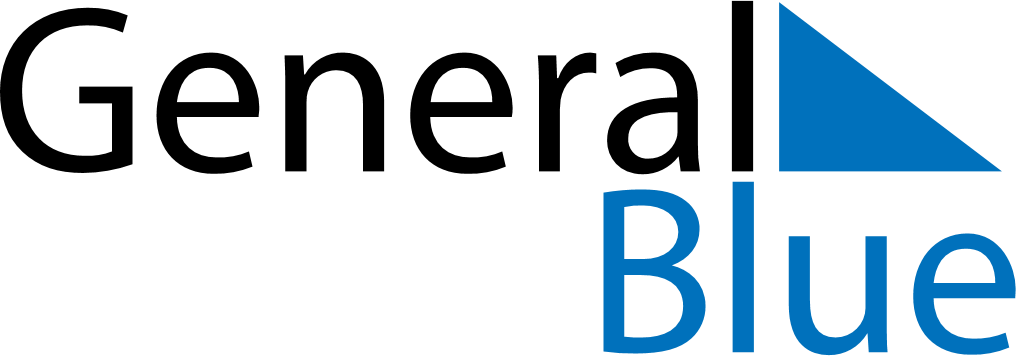 January 2020January 2020January 2020January 2020GuamGuamGuamMondayTuesdayWednesdayThursdayFridaySaturdaySaturdaySunday123445New Year’s Day67891011111213141516171818192021222324252526Martin Luther King Jr. Day2728293031